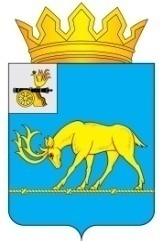 АДМИНИСТРАЦИЯ МУНИЦИПАЛЬНОГО ОБРАЗОВАНИЯ«ТЕМКИНСКИЙ РАЙОН» СМОЛЕНСКОЙ ОБЛАСТИПОСТАНОВЛЕНИЕот  24.01.2022  №  16                                                                             с. ТемкиноО        внесении      изменения     в Административный      регламент    Предоставления  муниципальной услуги     «Предоставление гражданам, имеющим трех и более детей, земельных участков в собственность бесплатно».В соответствии с Федеральным законом от 27.07.2010 № 210-ФЗ                     «Об организации предоставления государственных и муниципальных услуг», Земельным кодексом Российской Федерации, Порядком разработки и утверждения административных регламентов исполнения муниципальных функций и предоставления муниципальных услуг Администрацией муниципального образования «Темкинский район» Смоленской области и ее структурными подразделениями», утвержденным постановлением Администрации муниципального образования «Темкинский район» Смоленской области от 24.07.2019 № 249, Уставом муниципального образования «Темкинский район» Смоленской области, поручением Министерства экономического развития Российский Федерации письмо от 18.12.2021 № 45669-АХ/Д09и,	Администрация муниципального образования  «Темкинский район» Смоленской области п о с т а н о в л я е т:1. Внести в Административный  регламент предоставления муниципальной «Предоставление гражданам, имеющим трех и более детей, земельных участков в собственность бесплатно», утвержденный постановлением Администрации муниципального образования «Темкинский район» Смоленской области от 12.03.2018 № 108 (в редакции постановлений Администрации муниципального образования «Темкинский район» Смоленской области от 30.04.2019 № 152, от 03.06.2019  № 184, от 30.09.2019 № 383) следующее изменение:1.1. Подпункт 4 пункта 2.6.1.  раздела  2.6. исключить: 2. Настоящее постановление разместить на официальном сайте Администрации муниципального образования «Темкинский район» Смоленской области в информационно-телекоммуникационной сети «Интернет».3. Контроль за исполнением настоящего постановления возложить на заместителя Главы  муниципального образования «Темкинский район» Смоленской области Т.Г. Мельниченко.Глава муниципального образования «Темкинский район» Смоленской области                                                     С.А. ГуляевОтп. 1 экз. – в делоИсп.  О.В. Масликтел. 2-18-4524.01.2022  Визы:             А.М. Муравьев           Т.Г. Мельниченко	 А.Н. РучкинаРазослать:                 прокуратура,                 райсовет,                 отдел экономики,                  Павлюченкову Е.О. эл.